                                          УПРАВЛЕНИЕ ОБРАЗОВАНИЯ АДМИНИСТРАЦИИ 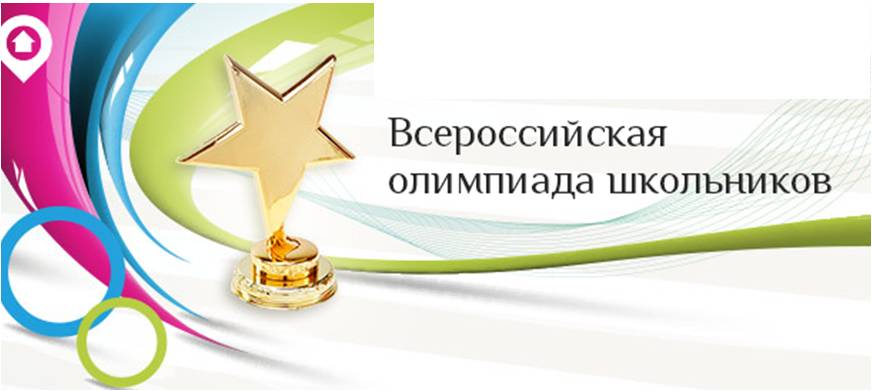 ГЕОРГИЕВСКОГО ГОРОДСКОГО ОКРУГАСТАВРОПОЛЬСКОГО КРАЯ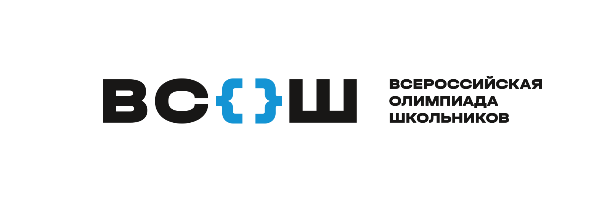 ПРОГРАММАмуниципального этапа всероссийской олимпиады школьников
2022/23 учебного года 
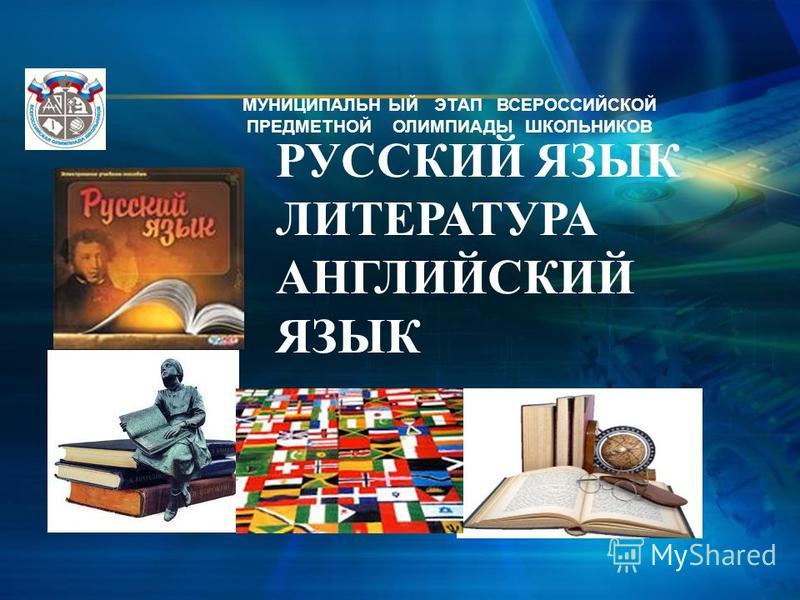 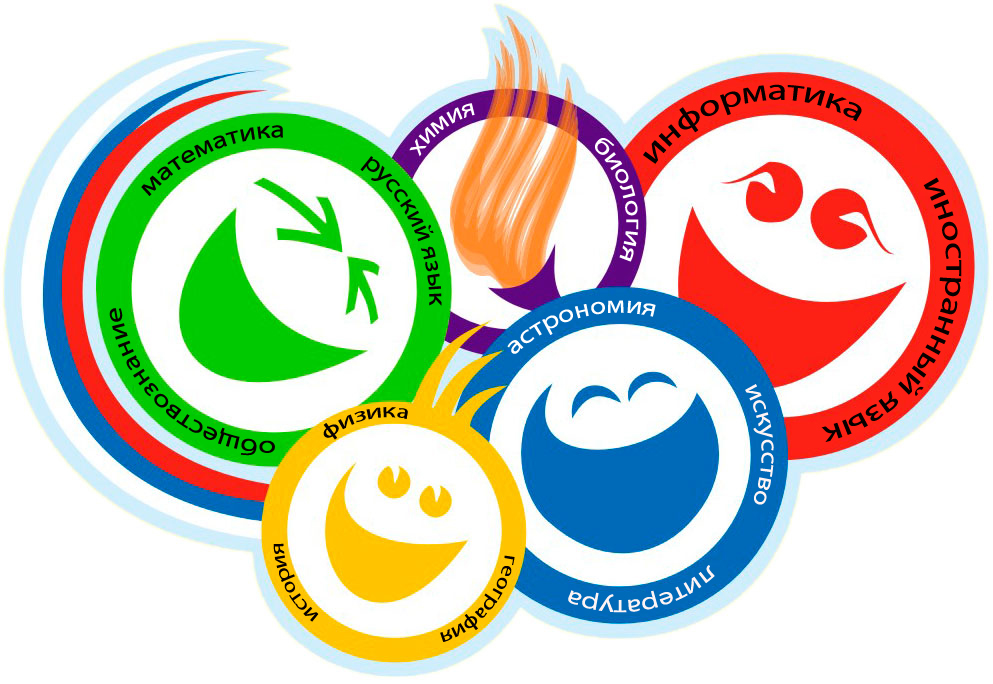 Георгиевский городской округ, 2022 г.                                          УПРАВЛЕНИЕ ОБРАЗОВАНИЯ АДМИНИСТРАЦИИ ГЕОРГИЕВСКОГО ГОРОДСКОГО ОКРУГАСТАВРОПОЛЬСКОГО КРАЯПРОГРАММАпроведения муниципального этапа всероссийской олимпиады школьников 17 ноября 2022 года – второй день Олимпиады (английский язык)Место проведения: МБОУ СОШ №1 им. А.К. Просоедова г. ГеоргиевскаОтветственная за проведение олимпиады – Серякова Ирина Валентиновна, ведущий специалист управления образования администрации Георгиевского городского округа Ставропольского края тел. 3-20-48e-mail: seryakova2014@mail.ru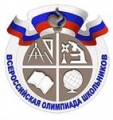 График   рассадки  участников муниципального  этапа Всероссийской олимпиады школьников  на базе МБОУ СОШ №1 им. А.К. Просоедова г. Георгиевска Дата проведения:  17 ноября 2022Предмет:  ИСТОРИЯКоличество  участников:  131  человекДежурные: пост №1Шульгин И.С., Халимончук Н.Н.Пост №2Костюченко Ю.В., Шмакова М.НПост №3Марушко В.Н., Мартиросова З.Р.Пост №4Осьмакова Т.В., Кострыкина С.Е.Вход №1 (Центральный)Ульянова Н.Г. Нарыкова Е.Г.Вход № 2 ( С ул. Пушкина)Нерсесова И.В., Минасянц Н.А.Организационные мероприятияОрганизационные мероприятияОрганизационные мероприятия8:30 –8:55Совещание с организаторами  Каб. Актовый зал(2 этаж)9:00 –9:30Регистрация участников Холл  школы10:00Начало олимпиадыВыполнение олимпиадных заданийВыполнение олимпиадных заданийВыполнение олимпиадных заданий10:00 – 12:00История (90 человек)Аудитории №№1,2,3,4,5,.6,7,8,9Разбор олимпиадных заданийРазбор олимпиадных заданийРазбор олимпиадных заданий14:00-14:30ИсторияАудитория №1(каб.24)Работа членов жюриРабота членов жюриРабота членов жюрис 14:00Работа членов жюри, подведение итоговАудитории №1(каб.24)Показ олимпиадных работ  17.11.2022 года Показ олимпиадных работ  17.11.2022 года Показ олимпиадных работ  17.11.2022 года 14.00ИсторияАудитория №2 (каб.23)Ознакомление участников олимпиады с результатамиОзнакомление участников олимпиады с результатамиОзнакомление участников олимпиады с результатамиНа сайте управления образования и молодежной политикиадминистрации Георгиевского городского округа по ссылке:http://www.georg-gorono.ru/index.php/olimpiady/54-vserossijskaya-olimpiada-shkolnikov/3021-munitsipalnyj-etap-vserossijskoj-olimpiady-shkolnikov-2022-2023-uchebnogo-goda-2 На сайте управления образования и молодежной политикиадминистрации Георгиевского городского округа по ссылке:http://www.georg-gorono.ru/index.php/olimpiady/54-vserossijskaya-olimpiada-shkolnikov/3021-munitsipalnyj-etap-vserossijskoj-olimpiady-shkolnikov-2022-2023-uchebnogo-goda-2 На сайте управления образования и молодежной политикиадминистрации Георгиевского городского округа по ссылке:http://www.georg-gorono.ru/index.php/olimpiady/54-vserossijskaya-olimpiada-shkolnikov/3021-munitsipalnyj-etap-vserossijskoj-olimpiady-shkolnikov-2022-2023-uchebnogo-goda-2 19.11ПротоколыПосле проверки работ23.11Итоговые протоколыдо 18.00АудиторияКатегория участников Количество Организаторы 1 (каб.№24 )7 класс 15Еремизина Т.Е.2 ( каб.№23)7- класс15Мовсесян Р.Г.3 (каб.№22)8- класс16Нерсесова И.В.4 (каб. №21)8- класс16Мангасарова К.С.5 (каб. №20)9 -класс13Булах Т.Р.6 (каб. №19)9 -класс14Хачатрян А.М.7 ( каб.№18)10-класс15Едигарян Р.В.8 (каб. №17)10-11класс15Сергеева И.В.9(каб. №16)11-класс12Бородаева А.Д.